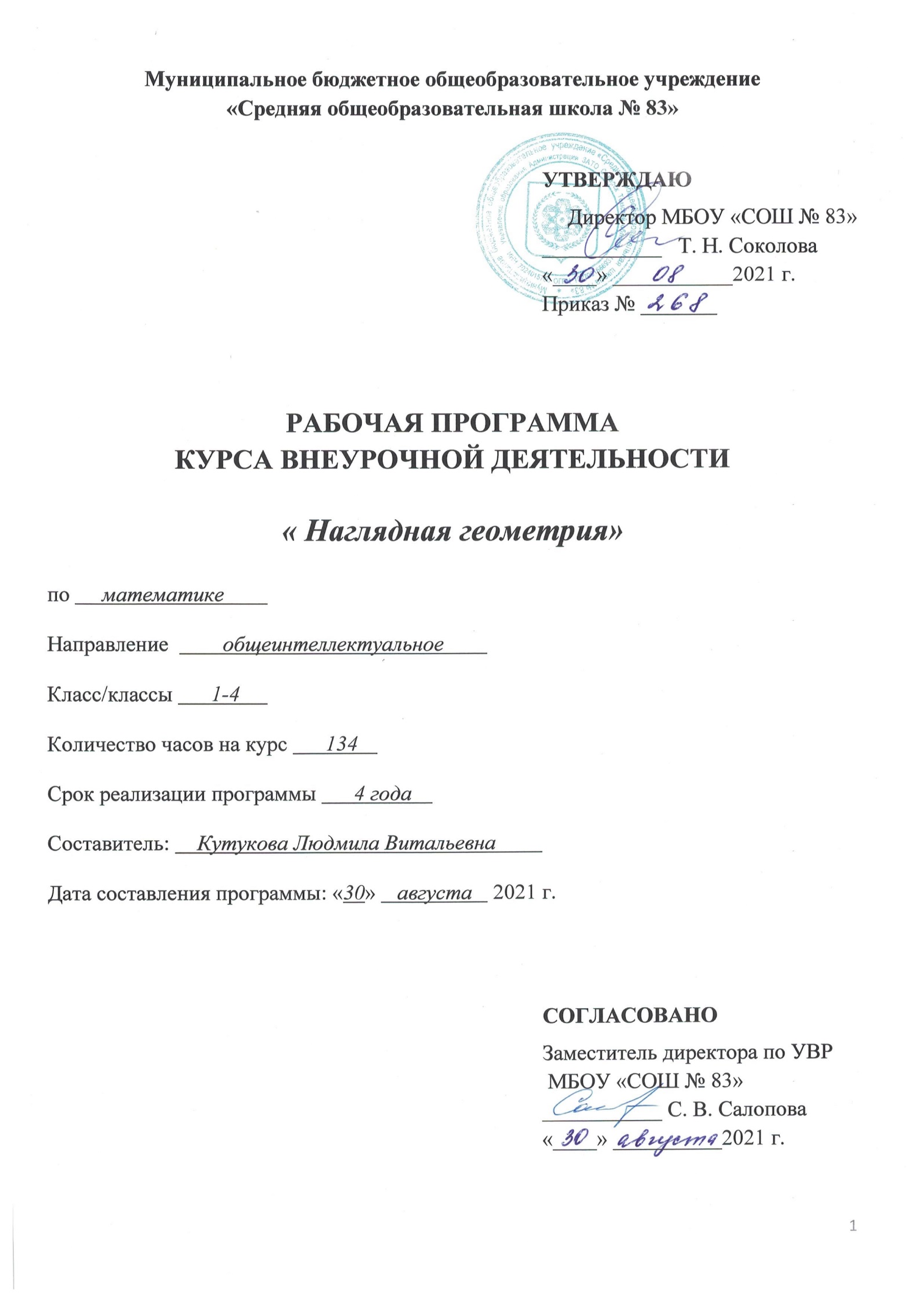 Пояснительная записка.Программа курса «Наглядная геометрия» по внеурочной деятельности  для обучающихся с 1-4 класса разработана на основе :Федерального закона Российской Федерации от 29 декабря 2012 г. N 273-ФЗ "Об образовании в Российской Федерации;Федерального государственного образовательного стандарта основного общего образования, утвержденного приказом Министерства образования и науки Российской Федерации от 17 декабря . N 1897  (Зарегистрирован Министерством юстиции Российской Федерации 1 февраля . регистрационный N 19644 );Приказа Министерства образования и науки РФ от 22 сентября 2011 г. №2357 «О внесении изменений в федеральный государственный образовательный стандарт начального общего образования, утвержденный приказом Министерства образования и науки Российской Федерации от 6 октября 2009 г. № 373»;Учебного плана МБОУ «СОШ №83» на 2021/2022 учебный год;Годового календарного графика МБОУ «СОШ №83» на 2021/2022учебный год;Программы развития универсальных учебных действий на ступени основного общего образования.Программа курса «Наглядная геометрия» разработана на основе Концепции стандарта второго поколения с учётом межпредметных и внутрипредметных связей, логики учебного процесса, задачи формирования у младшего школьника умения учиться. В начальной школе геометрия служит опорным предметом для изучения смежных дисциплин, а в дальнейшем знания и умения, приобретённые при её изучении, станут необходимыми для применения в жизни и фундаментом обучения в старших классах общеобразовательных учреждений.Изучение курса «Наглядная геометрия» в начальной школе направлено на достижение следующих целей:развитие пространственного мышления как вида умственной деятельности и способа её развития в процессе обучения;формировать умения решать учебные и практические задачи средствами геометрии;проводить простейшие построения, способы измерения;воспитывать интерес к умственному труду, стремление использовать знания геометрии в повседневной жизни.Цель курса – расширить представления учащихся о форме предметов, их взаимном расположении на плоскости и в пространстве; познакомить с геометрическими телами и их развертками, сформировать конструктивные умения и навыки, а также способность читать графическую информацию и комментировать ее на доступном для младшего школьника языке. К каждому классу изданы методические рекомендации, содержащие планирование факультативных занятий и рекомендации к организации деятельности учащихся в процессе выполнения геометрических заданий. Предложенные в Тетрадях задания вызывают интерес младших школьников и способствуют формированию УУД (личностных, познавательных, коммуникативных и рефлексивных).Задача курса –используя тот объем геометрических знаний, с которыми ребенок приходит в школу, создать большие возможности для эффективного изучения геометрического материала; способствовать формированию у детей умения решать задачи, развивать пространственное и логическое мышление учащихся. Программа предусматривает благополучное развитие высших форм мышления, во многом определяющемся уровнем сформированности наглядно — действенного и наглядно- образного мышления. Задача педагога «не напичкать» ребенка терминологией и доказательствами из систематического курса геометрии, а сформировать у него умение моделировать, конструировать, представлять, предвидеть, сравнивать.Основные формы деятельности на занятиях – работа в ходе игровой и практической деятельности учащихся, моделирование, конструирование.Программа определяет ценностные ориентиры содержания учебного предмета геометрии следующим образом:1. Формирование основ гражданской идентичности личности, включая- осознание ответственности человека за благосостояние общества;- восприятие мира как единого и целостного;- уважение истории и культуры разных народов.2.Формирование психологических условий развития общения, кооперации сотрудничества;- доброжелательность, доверие и внимание к людям;- готовность к сотрудничеству и дружбе, оказанию помощи тем, кто в ней нуждается;- уважение к окружающим – умение слушать и слышать партнера;- признавать право каждого на собственное мнение и принимать решения с учетом позиций всех участников. 3. Развитие ценностно-смысловой сферы личности на основе общечеловеческой нравственности и гуманизма.- ориентация в нравственном содержании и смысле поступков, как собственных, так и окружающих людей, развитие этических чувств - стыда, вины, совести - как регуляторов морального поведения;4. Развитие умения учиться как первого шага к самообразованию и самовоспитанию:- развитие широких познавательных интересов, инициативы и любознательности, мотивов познания и творчества;- формирование умения учиться и способности к организации своей деятельности (планированию, контролю, оценке).Личностные и метапредметные результаты.Личностными результатами курса «Наглядная геометрия» является формирование следующих умений:самостоятельно определять и высказывать самые простые общие правила поведения при общении и сотрудничестве (этические нормы общения и сотрудничества);в самостоятельно созданных ситуациях общения и сотрудничества, делать выбор в пользу действий, соотносящихся с этическими нормами поведения;формирование внутренней позиции школьника;адекватная мотивация учебной деятельности, включая познавательные мотивы.Метапредметными результатами освоения данного курса будет:овладение способностью принимать и сохранять цели и задачи учебной деятельности, поиск средств ее осуществления;освоение способов решения проблем творческого и поискового характера;формирование умения планировать, контролировать и оценивать учебные действия в соответствии с поставленной задачей и условиями ее реализации; определять наиболее эффективные способы достижения результата;формирование умения понимать причины успеха/неуспеха учебной деятельности и способствовать конструктивно действовать даже в ситуации неуспеха;освоение начальных форм познавательной и личностной рефлексии;использование знаково – символических средств представления информации для создания моделей изучаемых объектов и процессов, схем решения учебных и практических задач;овладение логическими действиями сравнения, анализа, синтеза, обобщения, классификации по родовидовым признакам, установления аналогий и причинно — следственных связей, построения рассуждений, отнесения к известным понятиям;Предметными результатами освоения данного курса будет:использование начальных математических знаний для описания и объяснения окружающих предметов, процессов, явлений, а также оценки их количественных и пространственных отношений;овладение основами логического и алгоритмического мышления. пространственного воображения и математической речи, измерения, пересчета, прикидки и оценки, наглядного представления данных и процессов, записи и выполнении алгоритмов;приобщение начального опыта применения геометрических знаний для решения учебно – познавательных и учебно – практических задача;вычислять периметр геометрических фигур;выделять из множества треугольников прямоугольный, тупоугольный, равнобедренный и равносторонний треугольники;строить окружность по заданному радиусу или диаметру;выделять из множества геометрических фигур плоские и объемные;распознавать геометрические фигуры: точка, линия (прямая, кривая), отрезок, луч, ломаная, многоугольник и его элементы вершины, стороны, углы), в том числе треугольник, прямоугольник (квадрат), угол, круг, окружность (центр, радиус, диаметр), шар;Выпускник научится:описывать взаимное расположение предметов в пространстве и на плоскости;распознавать, называть, изображать геометрические фигуры (точка, отрезок, ломаная, прямой угол, многоугольник, треугольник, прямоугольник, квадрат, окружность, круг);выполнять построение геометрических фигур с заданными измерениями (отрезок, квадрат, прямоугольник) с помощью линейки, угольника;использовать свойства прямоугольника и квадрата для решения задач;распознавать и называть геометрические тела (куб, шар);соотносить реальные объекты с моделями геометрических фигур.измерять длину отрезка;вычислять периметр треугольника, прямоугольника и квадрата, площадь прямоугольника и квадрата;оценивать размеры геометрических объектовВыпускник получит возможность научиться:распознавать плоские и кривые поверхности;распознавать плоские и объёмные геометрические фигуры;распознавать, различать и называть геометрические тела: параллелепипед, пирамиду, цилиндр, конус.4.Содержание программыИнтегрируя все вышеназванные положения, авторы попытались реализовать на методическом уровне идею фузионизма (одновременное изучение плоскостных и пространственных фигур), которая нашла своё отражение в следующем содержании.Задачи геометрической пропедевтики:-развитие у младших школьников пространственных представлений;-ознакомление с некоторыми свойствами геометрических фигур;- формирование практических умений, связанных с построением фигур иизмерением геометрических фигур;-развитие у младших школьников различных форм математического мышления;-формирование приемов умственных действий через организацию мыслительной деятельности учащихся.1 классРаздел 1.Взаимное расположение предметов. (Уточняются представления детей о пространственных отношениях «справа — слева», «перед — за», «между», «над — под» и т, д.) – 15 часовРаздел 2.Целое и части. (Расширяются представления младших школьников о способах конструирования геометрических фигур. Геометрическая фигура рассматривается как целое, которое можно составить из нескольких других фигур — её частей.) – 6 часовРаздел 3.Поверхности. Линии. Точки. (У школьников формируются первые представления о кривой и плоской поверхностях, умения проводить на них линии и изображать их на рисунке). Первоклассники также знакомятся со свойствами замкнутых областей: соседние, не соседние области, граница области. – 12 часов2 классРаздел 1.Поверхности. Линии. Точки. (Учащиеся применяют сформированные в первом классе представления о линиях, поверхностяхи точках для выполнения различных заданий с геометрическими фигурами: кривая, прямая, луч, ломаная.) – 4 часаРаздел 2. Углы. Многоугольники. Многогранники, (Уточняются знания младших школьников об угле, многоугольнике; при знакомстве второклассников с многогранником используются их представления о поверхности, продолжается работа по формированию умения читать графическую информацию, дифференцировать видимые и невидимые линии на изображениях многогранников) – 30 часов.3 классРаздел 1.Кривые и плоские поверхности. (Продолжается работа, начатая в первом и втором классах.) – 5 часовРаздел 2.Пересечение фигур. (Формируются представления о пересечении фигур на плоскости и в пространстве; активизируется умение читать графическую информацию и конструировать геометрические фигуры.) – 22 часаРаздел 3.Шар. Сфера. Круг. Окружность. (Вводится представление о круге как о сечении шара, о связи круга с окружностью как его границей, о взаимном расположении окружности и круга на плоскости.) – 7 часов4 классРаздел 1. Цилиндр. Конус. Шар. Тела вращения. (Продолжается работа по формированию у детей представлений о взаимосвязи плоскостных и пространственных фигур. Цилиндр, конус и шар рассматриваются как тела вращения плоской фигуры вокруг оси; устанавливается соответствие новых геометрических форм со знакомыми детям предметами. Учащиеся знакомятся с развёртками конуса, цилиндра, усечённого конуса; продолжается работа по формированию умений читать графическую информацию и изображать на плоскости объёмные фигуры) – 18 часовРаздел 2.Пересечение фигур. (Обобщаются представления ребят о различных геометрических фигурах на плоскости и в пространстве и их изображениях.) – 16 часовКОНЕЧНЫЙ РЕЗУЛЬТАТ.  К концу изучения курса учащиеся будутзнать:Названия геометрических фигур, тел, их элементы, отличительные особенности.Понятия: чертеж, вид, развертка, сечение, отрезок, прямая, луч, плоскость, координатный луч, биссектриса.Типы линий, их название и назначение.уметь:Писать графические диктанты.Строить по координатам точки, находить точки по координатам.Строить конструкции из кубиков по видам, а по конструкции чертить виды.Строить развертки.Измерять транспортиром углы.Находить объем, площадь поверхности параллелепипеда, куба.Измерять отрезки.Работа чертежными инструментами.Учебно-методическоеи материально-техническое обеспечение.1.Григорьев Д.В. Внеурочная деятельность школьников. Методический конструктор: пособие для учителя. – М.: Просвещение, 2010.2. Жильцова Т.В., Обухова Л.А. Поурочные разработки по наглядной геометрии: 1-4 класс. – М.: ВАКО, 2004.3.Геометрия для младших школьников. 1,2,3 части.В.А.Панчищина, Э.Г.Гельфман и др., Изд. Томского университета, Томск 1995.2. Компьютерные и информационно-коммуникативные средства.1. Мультимедийные (цифровые) инструменты и образовательные ресурсы, обучающие программы по предмету.2. Электронные библиотеки по искусству. 3. Технические средства обучения.1. Аудиторская доска с набором приспособлений для крепления карт и таблиц.2. Экспозиционный экран.3. Персональный ноутбук.4. Образовательные ресурсы (диски). 4. Учебно-практическое оборудование, натурный фонд  1. Наборы геометрических тел.  2. Кубики, шашки.3. Бумага А3, А4.4. Бумага цветная.  5.Пластилин.6. Клей.7. Ножницы.5. Оборудование кабинета.1. Ученические столы двухместные с комплектом стульев.2. Стол учительский с тумбой.3. Шкафы для хранения учебников, дидактических материалов, пособий и пр.4. Стенды для вывешивания иллюстративного материала.